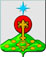 РОССИЙСКАЯ ФЕДЕРАЦИЯСвердловская областьДУМА СЕВЕРОУРАЛЬСКОГО ГОРОДСКОГО ОКРУГАРЕШЕНИЕот 28 сентября 2016 года	         № 74г. Североуральск     О награждении Почетной  грамотой  Думы Североуральского городского округа Руководствуясь Федеральным законом от 06.10.2003 года № 131-ФЗ «Об общих принципах организации местного самоуправления в Российской Федерации", Уставом Североуральского городского округа, на основании Положения о Почетной грамоте Думы Североуральского городского округа, утвержденного Решением Думы Североуральского городского округа от 30.05.2007 г. № 60, Дума Североуральского городского округаРЕШИЛА:1. За эффективное управление введением федеральных государственных образовательных стандартов общего образования в образовательных организациях Североуральского городского округа и в связи с Днем учителя наградить Почетной грамотой Думы Североуральского городского округа:         Ощепкову Ирину Николаевну – начальника Управления образования Администрации Североуральского городского округа.2. Опубликовать настоящее Решение в газете «Наше слово».ГлаваСевероуральского городского округа                                              Б.В. Меньшиков